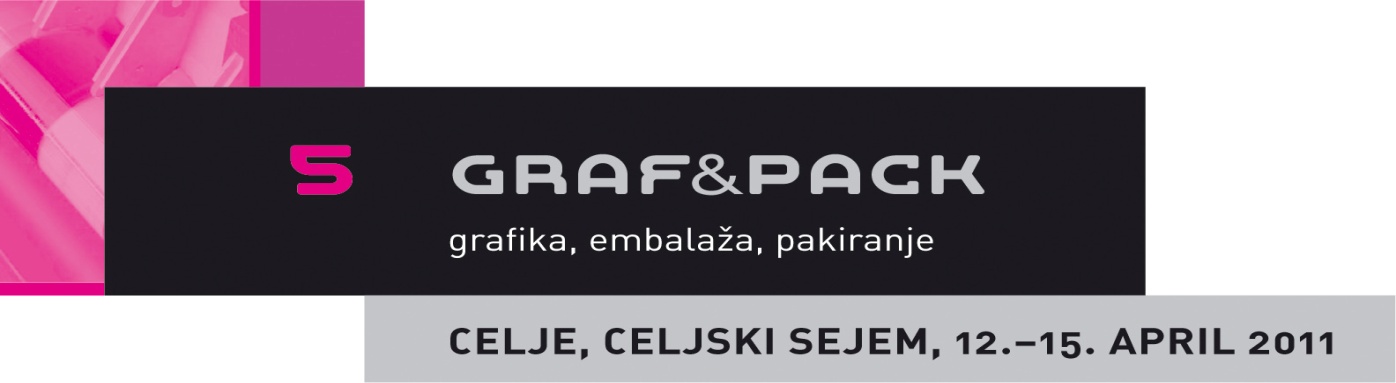 Januar, 2011ZADEVA : Povabilo na  5. sejem Graf&Pack                                   Povabilo za skupno predstavitev na 5. Sejmu Graf&Pack, ki bo potekal od 12. do 15. aprila v dvorani D.Sejem je bienalni, kar pomeni, da se ponovi na dve leti. Na 4. Sejmu Graf&Pack v letu 2009 se je kljub težki gospodarski krizi, ki je nastala ravno v času ko je potekal sejem, predstavilo  skupaj z zastopanimi podjetji 82 razstavljavcev.  Sejem si je ogledalo okoli 11.000 obiskovalcev (v istem terminu so potekali še sejmi Forma tool, Plagkem in Livarstvo).Na sejmu, na katerem sta združeni področji grafike in pakiranja, bodo tako kot vsa leta,  predstavljene novosti in trendi na obeh področjih, namenjen pa bo predvsem strokovnim obiskovalcem. Organizirano delamo tudi na obiskovalcih, in sicer imamo z Obrtnimi zbornicami Srbije, Črne gore, BiH in Hrvaške sklenjen dogovor, da na strokovne sejme organizirano pošljejo svoje člane zbornice. Na ta način želimo še povečati možnosti razstavljavcem pri navezovanju novih partnerstev, in dobrih poslovnih uspehov.Prav tako v sklopu sejma pripravljamo tudi strokovne spremljajoče prireditve, ki so trenutno v fazi priprave.Vabimo vas, in vaše člane, da se sejma udeležite zaradi:številnih priložnosti, ki se oblikujejo na sejmu,navezavi novih stikov,prikaza novosti oziroma razvoja panoge,približanje stroke kupcem,najmodernejše sejemske infrastrukture in dobre organizacije.Za skupni nastop na sejmu smo pripravili ponudbo. Ponudba za najem  otočnega prostora (brez popusta)Ponudba za najem  otočnega prostora (s popustom)Razlika med ponudbo  2 znaša 1.680,00 EUR-ov in vključuje nižjo ceno razstavnega prostora, namesto po ceni otočnega smo zaračunali po ceni v nizu, prijavnino in vpis v katalog smo zaračunali za predvidoma štiri udeležence.Celjski sejem d.d.                                                                         Marjana ŽgajnerDečkova 1, 3000 Celjetel: +386 (0)3 54 33 204, 041/369 414fax: +386 (0)3 54 19 164zap.št.predmetkoličinacena/enoto*Skupaj /EUR1.Prijavnina+katalog (predvideno število razstavljalcev)4172,00688,002.Razstavni prostor otočni10069,006.900,00SKUPAJ brez DDV7.588,00Plus 20% DDV   1.517,60SKUPAJ  9.105,60zap.št.predmetkoličinacena/enoto*Skupaj /EUR1.Prijavnina+katalog (predvideno število razstavljalcev)4172,00688,002.Razstavni prostor otočni10055,005.500,00SKUPAJ brez DDV6.188,00Plus 20% DDV1.237,60SKUPAJ  7.425,60